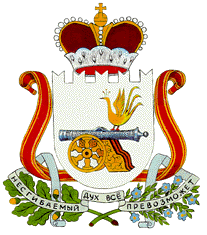 АДМИНИСТРАЦИЯНОВОМИХАЙЛОВСКОГО СЕЛЬСКОГО ПОСЕЛЕНИЯМОНАСТЫРЩИНСКОГО РАЙОНА СМОЛЕНСКОЙ ОБЛАСТИП О С Т А Н О В Л Е Н И Еот  03 ноября   2022 года №  37      В соответствии с постановлением Администрации Новомихайловского сельского поселения Монастырщинского района Смоленской области от 01.11.2022 №36 «Об утверждении положения о порядке индексации заработной платы работников рабочих специальностей органов местного самоуправления Новомихайловского сельского поселения Монастырщинского района Смоленской области и работников муниципальных учреждений,  финансируемых за счет средств бюджета Новомихайловского сельского поселения Монастырщинского района Смоленской области»         Администрация Новомихайловского сельского поселения Монастырщинского района Смоленской области  п о с т а н о в л я е т:1. Проиндексировать оклады(должностные оклады)  работников рабочих специальностей Администрации Новомихайловского сельского поселения Монастырщинского района Смоленской области  на  7 процентов  с 1 октября 2022 года.         2. Старшему инспектору Калугиной Наталье Геннадьевне обеспечить внесение соответствующих изменений в правовые акты, регулирующие вопросы оплаты труда работников рабочих специальностей Администрации Новомихайловского сельского поселения Монастырщинского района Смоленской области3.Контроль за исполнением настоящего постановления оставляю за собой.Об индексации заработной платы   работников рабочих специальностей органов местного самоуправления Новомихайловского сельского поселения Монастырщинского района Смоленской области и работников муниципальных учреждений,  финансируемых за счет средств бюджета Новомихайловского сельского поселения Монастырщинского района смоленской области в 2022 годуГлава муниципального образованияНовомихайловского сельского поселения Монастырщинского района Смоленской области                                                                        С.В.Иванов                     